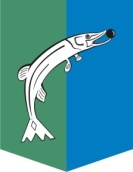 АДМИНИСТРАЦИЯСЕЛЬСКОГО ПОСЕЛЕНИЯ НИЖНЕСОРТЫМСКИЙСургутского районаХанты – Мансийского автономного округа - ЮгрыПОСТАНОВЛЕНИЕ «29» октября 2020 года                                                                                         № 370 п. НижнесортымскийО внесении изменений в постановление администрации сельского поселения Нижнесортымский от 25.06.2020 № 205В соответствии с Жилищным кодексом Российской Федерации, Постановлением Правительства Российской Федерации от 28.01.2006 № 47 «Об утверждении Положения о признании помещения жилым помещением, жилого помещения непригодным для проживания, многоквартирного дома аварийным и подлежащим сносу или реконструкции, садового дома жилым домом и жилого дома садовым домом»:     1. Внести в приложение 1 к постановлению администрации сельского поселения Нижнесортымский  от 25.06.2020 № 205 «О межведомственной комиссии по признанию помещения жилым помещением, жилого помещения пригодным (непригодным) для проживания и многоквартирного дома аварийным и подлежащим сносу или реконструкции на территории сельского поселения Нижнесортымский»  следующие изменения: 1.1. Пункт 2.5. дополнить абзацем следующего содержания:«Порядок участия в работе комиссии собственника жилого помещения, получившего повреждения в результате чрезвычайной ситуации, устанавливается администрацией поселения».1.2. В пункте 2.11. слова «,садового дома жилым домом и жилого дома садовым домом» исключить.2. Обнародовать настоящее постановление и разместить на официальном сайте администрации сельского поселения Нижнесортымский.3. Настоящее постановление вступает в силу после обнародования.Глава поселения                                                                                       П.В. Рымарев